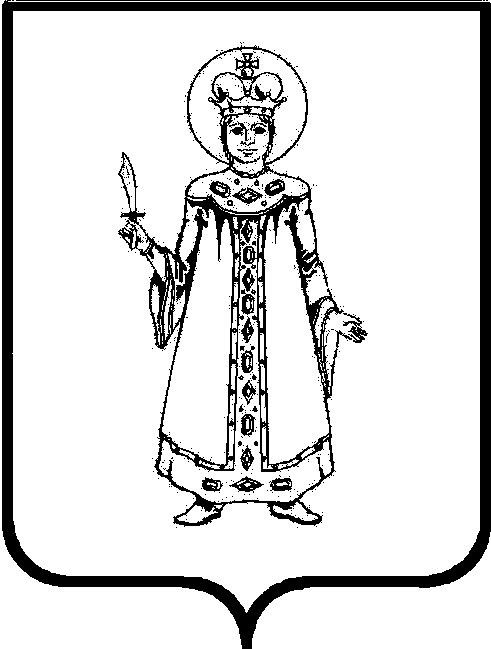 П О С Т А Н О В Л Е Н И ЕАДМИНИСТРАЦИИ СЛОБОДСКОГО СЕЛЬСКОГО ПОСЕЛЕНИЯ УГЛИЧСКОГО МУНИЦИПАЛЬНОГО РАЙОНАот 20.01.2022    № 9Об изменении вида разрешенногоиспользования земельных участков
	Руководствуясь статьей 8, ч. 2 статьи 11 Земельного кодекса Российской Федерации,  Федеральным законом от 06.10.2003 № 131-ФЗ «Об общих принципах организации местного самоуправления в Российской Федерации» и Уставом Слободского сельского поселения, АДМИНИСТРАЦИЯ ПОСЕЛЕНИЯ ПОСТАНОВЛЯЕТ:1. Изменить для земельного участка категории земель населенных пунктов площадью 848 кв.м с кадастровым номером 76:16:010121:37, расположенного по адресу Ярославская область, Угличский район, с. Чурьяково, вид разрешенного использования с «для обслуживания здания клуба» на «для ведения личного подсобного хозяйства».2. Настоящее постановление вступает в силу с момента подписания.Глава Слободского сельского поселения                                  М.А. Аракчеева